INDIVIDDyret ønskes testet for (sett kryss):  *:  Ved bestilling av både Test for Muskelhypertrofi og avstamningskontroll, send inn eget elektronisk utfylt skjema og egen hårprøve for avstamningskontroll**:  Ved bestilling av både Test for Bovin Erythropoetic Protoporphyria og avstamningskontroll, send inn eget elektronisk utfylt skjema og egen hårprøve for avstamningskontrollVed spørsmål ta kontakt med BioBank AS eller på post@biobank.no eller på telefon 62 50 99 20Skjemaet sendes sammen med hårprøve til:BioBank ASHolsetgt 222317 HamarResultatet av testene til innsender med kopi til TYR.Prøvene vil ikke bli analysert om dette skjemaet ikke medfølger. ………………………………………………………………………………………………………………………………For BioBank AS:	  Sign, lab: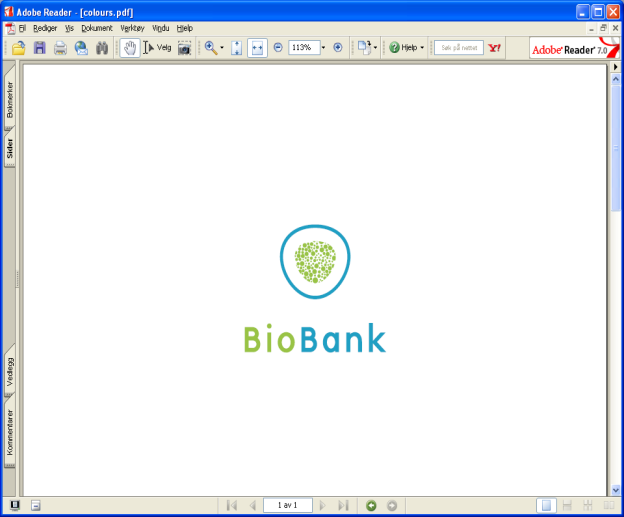 TEST for MYUSKELHYPERTROFI(«Dobbeltmuskulatur»)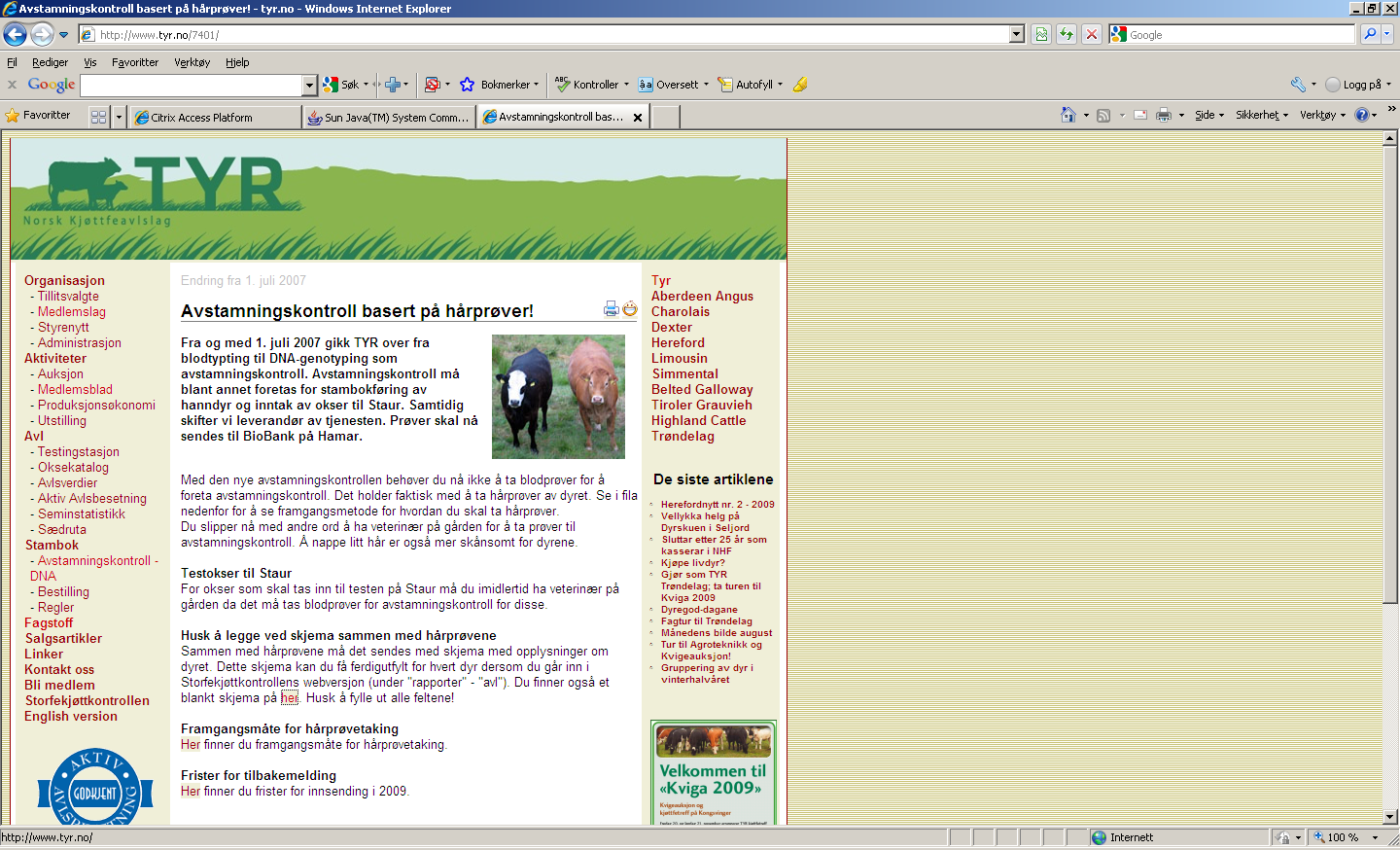 Feltene må være utfylt hvis prøven skal analyseres! Bruk BLOKKBOKSTAVER!Feltene må være utfylt hvis prøven skal analyseres! Bruk BLOKKBOKSTAVER!RASE: EIER:ADRESSE:TLF / MOBIL:					  PROD.NR.:E-POST:OpprinnelsesmerkeNavnKjønnFødt 	               /ATest for MuskelhypertrofiBTest for Muskelhypertrofi og avstamning*CTest for Bovin Erythropoetic Protoporphyria DTest for Bovin Erythropoetic Protoporphyria og avstamning**   KOMPLETT PRØVESETT:			Dato:Korr. Dato:  FOR DÅRLIG/SKITTEN PRØVE:Kontaktet eier, dato:e-mail brev     KALV                 Kontaktet eier, dato:e-mail brevFRIST FOR ETTERSENDING AV NY/MANGLENDE PRØVE:Dato: